بسمه تعالی 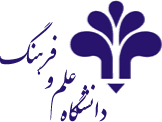 فرم تحویل مستندات پایان نامه کارشناسی گروه مهندسی کامپیوتر■ توضیح: دانشجویان باید مشخصات فوق را با ماژیک مخصوص CD بر روی CD  نیز بنویسند. اگر عنوان طولانی است خلاصه عنوان بر روی CD درج شود. اساتید محترم راهنما لطفا پس از چک کردن محتویات CD پایان نامه ، فرم ذیل را امضاء نمایند. تحویل این فرم  و  CDبه گروه جهت فارغ التحصیلی دانشجو الزامی می باشد.مدیر محترم گروه کامپیوتربدین وسیله محتویات پایان نامه با مشخصات فوق مورد تائید اینجانب می باشد.تاریخ: 									امضای استاد راهنما نام و نام خانوادگیشمارۀ دانشجوییاستاد راهنماعنوان پایان نامهاول 92-91نیمسال